ForewordThe role of the Radiocommunication Sector is to ensure the rational, equitable, efficient and economical use of the radio-frequency spectrum by all radiocommunication services, including satellite services, and carry out studies without limit of frequency range on the basis of which Recommendations are adopted.The regulatory and policy functions of the Radiocommunication Sector are performed by World and Regional Radiocommunication Conferences and Radiocommunication Assemblies supported by Study Groups.Policy on Intellectual Property Right (IPR)ITU-R policy on IPR is described in the Common Patent Policy for ITU-T/ITU-R/ISO/IEC referenced in Resolution ITU-R 1. Forms to be used for the submission of patent statements and licensing declarations by patent holders are available from http://www.itu.int/ITU-R/go/patents/en where the Guidelines for Implementation of the Common Patent Policy for ITU-T/ITU-R/ISO/IEC and the ITU-R patent information database can also be found. Electronic Publication, 2019 ITU 2019All rights reserved. No part of this publication may be reproduced, by any means whatsoever, without written permission of ITU.RECOMMENDATION  ITU-R  M.1826-1Harmonized frequency channel plan for broadband public protection
and disaster relief operations at 4 940-4 990 MHz in Regions 2 and 3(2007-2019)ScopeThis Recommendation addresses harmonized frequency channel plans in the band 4 940-4 990 MHz for broadband public protection and disaster relief radiocommunications in Regions 2 and 3.The ITU Radiocommunication Assembly,consideringa)	that growing telecommunication and radiocommunication needs of public protection and disaster relief (PPDR) agencies and organizations is vital to the maintenance of law and order, protection of life and property, disaster relief and emergency response;b)	that many administrations wish to facilitate interoperability and interworking between systems used for PPDR radiocommunication, both nationally and for cross-border operations in emergency situations and for disaster relief;c)	that existing systems for PPDR applications mainly support narrowband/wideband voice and data applications; d)	that, although narrowband and wideband systems will continue to be used to meet PPDR requirements, there is a growing need for broadband applications to support improved data and multimedia capabilities, which require higher data rates and higher capacity, and appropriate spectrum may need to be made available on a national basis to meet these growing needs;e)	that some terrestrial and satellite systems, offered by operators, are complementing the dedicated systems in support of PPDR, and that the use of commercial solutions will be in response to technology development and market demands;f)	that some administrations may have different operational needs and spectrum requirements for PPDR applications depending on the circumstances;g)	that national spectrum planning for PPDR radiocommunication systems needs to have regard for cooperation and bilateral consultation with other concerned administrations, in order to facilitate greater levels of spectrum harmonization;h)	that usage of the same frequencies of the same allocation will enable administrations to benefit from harmonization while continuing to meet national planning requirements,recognizing a)	that Resolution 646 (Rev.WRC-15) identifies particular bands/ranges, including the range 4 940-4 990 MHz in Region 3, and encourages administrations to consider parts of these regionally harmonized frequency ranges for their PPDR applications; b)	that Resolution 646 (Rev.WRC-15) does not identify the range 4 940-4 990 MHz for Region 2;c)	that Resolution 646 (Rev.WRC-15) states that the use of the frequency ranges in the Resolution in resolves 2 and 3, as well as the use of the countries’ frequency arrangements for PPDR, as described in the most recent version of Recommendation ITU-R M.2015, “must not cause unacceptable interference, nor constrain the use of these frequency ranges by applications of the services to which these ranges are allocated in the Radio Regulations”, notinga)	the benefits of spectrum harmonization, such as:–	increased potential for interoperability;–	increased volume of equipment resulting in economies of scale, more cost-efficient equipment availability;–	improved spectrum management and planning;–	the enhancement of international aid during disasters and major events; and–	enhanced cross-border coordination and circulation of equipment;b)	that national spectrum planning for PPDR needs to have regard to cooperation and bilateral consultation with other concerned administrations, which should be facilitated by greater levels of spectrum harmonization;c)	the benefits of cooperation between countries for the provision of effective and appropriate humanitarian assistance in case of disasters, particularly in view of the special operational requirements of such activities involving multinational response;d)	the needs of countries, particularly the developing countries, for cost-efficient communication equipment;e)	that not all frequencies within an identified common frequency range will be available within each country of the relevant Region;f)	that flexibility must be afforded to administrations to determine:–	how much spectrum to make available at a national level for PPDR within the band 4 940-4 990 MHz in order to meet their particular national requirements; and–	the need and timing of availability as well as the conditions of usage of the band 4 940-4 990 MHz  for PPDR in order to meet specific national situations;g)	that CITEL approved PCC.II/Rec. 16(VII-06) on the use of the 4 940-4 990 MHz band in Region 2 for PPDR, which includes the frequency channel plan in Annex 1 of this Recommendation; h)	that the APT approved No. APT/AWF/REC-01(Rev.1) (Edition September 2006) on use of the band 4 940-4 990 MHz for PPDR applications in Region 3, which includes the example frequency channel plan in Annex 2 of this Recommendation,recommends1	that harmonized bands for PPDR should be used to the maximum extent possible, taking into account the national and regional requirements and also having regard to any needed consultation and cooperation with other concerned countries;2	that, for the purposes of achieving harmonized frequency bands/ranges for PPDR, administrations in Regions 2 and 3 should consider using the band 4 940-4 990 MHz, or parts thereof, when undertaking their national planning for broadband PPDR applications;3	that administrations in Regions 2 and 3 should consider using the frequency channelling plans indicated in Annexes 1 and 2 when allocating spectrum for use by users who are directly involved with PPDR.Annex 1

Channelling plan A for the band 4 940-4 990 MHz for broadband 
public protection and disaster relief operations This frequency channelling plan consists of ten 1 MHz channels, at the edges of the allocation, and eight 5 MHz channels in the centre of the allocation, as detailed below in Fig. 1 and Table 1. Channels may be aggregated into channel bandwidths of up to 50 MHz for higher capacity or higher bandwidth applications to allow maximum flexibility and implementation of broadband technologies.Figure 1Channelling plan A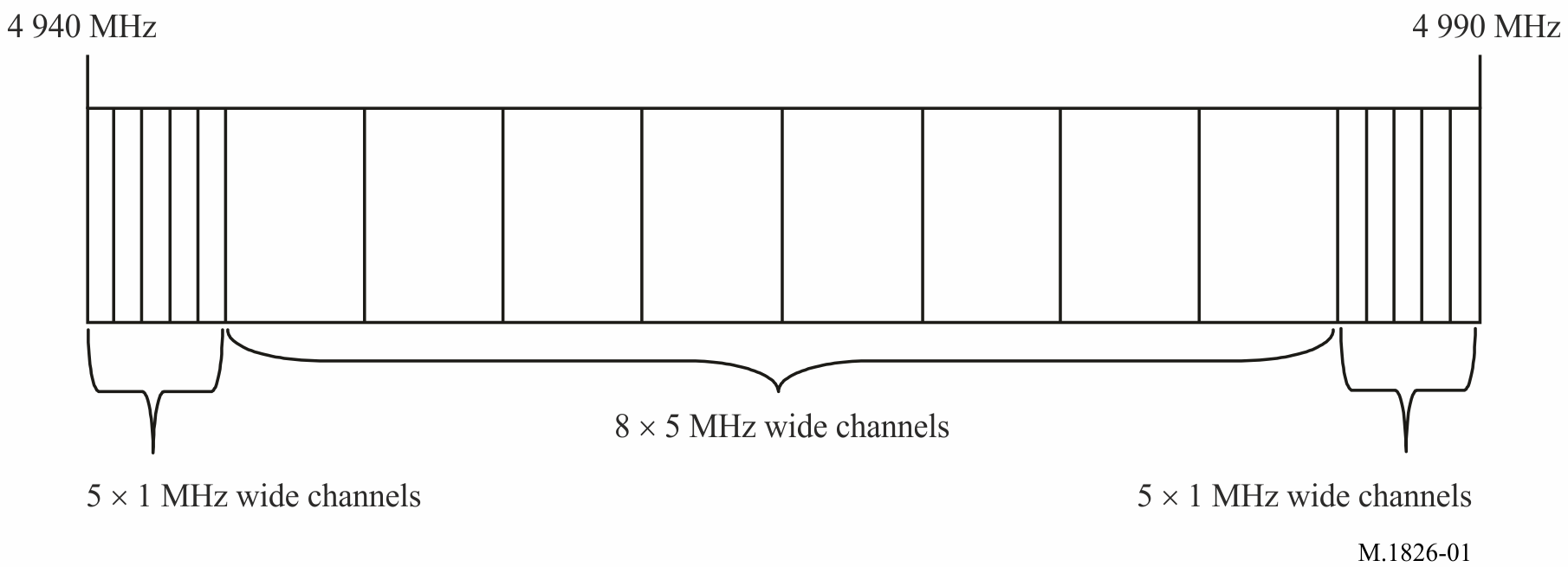 TABLE 1Channelling plan ATABLE 1 (end)Annex 2

Channelling plan B for the band 4 940-4 990 MHz for broadband
public protection and disaster relief operationsThe following channelling plan (see Table 2), which supports channel widths from 5 MHz to 50 MHz, to provide the flexibility needed for administrations to support a variety of PPDR operational requirements. Because these channels overlap one another, administrations may take precautions in their assignment procedures to ensure that overlapping channels do not occur in close enough proximity to cause conflicts between multiple PPDR users. Note that not all of the channels are available in some countries.TABLE 2Channelling plan B for 4 940-4 990 MHzTABLE 2 (end)Recommendation  ITU-R  M.1826-1(11/2019)Harmonized frequency channel plan for broadband public protection and disaster relief operations at 4 940-4 990 MHz in Regions 2 and 3M SeriesMobile, radiodetermination, amateurand related satellite servicesSeries of ITU-R Recommendations (Also available online at http://www.itu.int/publ/R-REC/en)Series of ITU-R Recommendations (Also available online at http://www.itu.int/publ/R-REC/en)SeriesTitleBOSatellite deliveryBRRecording for production, archival and play-out; film for televisionBSBroadcasting service (sound)BTBroadcasting service (television)FFixed serviceMMobile, radiodetermination, amateur and related satellite servicesPRadiowave propagationRARadio astronomyRSRemote sensing systemsSFixed-satellite serviceSASpace applications and meteorologySFFrequency sharing and coordination between fixed-satellite and fixed service systemsSMSpectrum managementSNGSatellite news gatheringTFTime signals and frequency standards emissionsVVocabulary and related subjectsNote: This ITU-R Recommendation was approved in English under the procedure detailed in Resolution ITU-R 1.ChannelLower frequency
(MHz)Upper frequency
(MHz)14 9404 94124 9414 94234 9424 94344 9434 94454 9444 94564 9454 95074 9504 95584 9554 96094 9604 965104 9654 970114 9704 975124 9754 980134 9804 985144 9854 986ChannelLower frequency
(MHz)Upper frequency
(MHz)154 9864 987164 9874 988174 9884 989184 9894 990Channel number
(nch)Channel centre
5 MHzChannel centre
10 MHzChannel centre
20 MHzChannel centre
40 MHzChannel 
centre
50 MHz14 942.524 945.034 947.544 950.04 950.054 952.564 955.04 955.074 957.584 960.04 960.04 960.094 962.5104 965.04 965.04 965.04 965.0114 967.5124 970.04 970.04 970.0134 972.5Channel number
(nch)Channel centre
5 MHzChannel centre
10 MHzChannel centre
20 MHzChannel centre
40 MHzChannel 
centre
50 MHz144 975.04 975.0154 977.5164 980.04 980.0174 982.5184 985.0194 987.5